GRILLE D’EVALUATION PRATIQUE JEUNE OFFICIEL TENNIS TABLE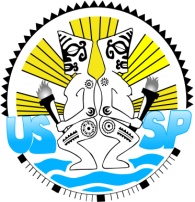 Arnaud LABOUBE/ Jérémy PUAUX - Collège TAAONENom : ………………………………….……     Prénom : …………………………….………..         N° licence : ……………………..… Responsabilité de l’Arbitre :                                 Responsabilité de l’Arbitre Adjoint :Match 1Match 2Match 3Match 4Match 5DécisionContrôle le nom des joueursContrôle les raquettesEffectue le tirage au sort avant la période d’adaptationDonne un choix à chaque joueurChronomètre la période d’adaptation, échauffementAnnonce le début de mancheTend le bras en direction du nouveau serveurAnnonce en premier le score du serveurAnnonce dès que le point est marquéAnnonce « balle à remettre »  Tend le bras verticalement quand il annonce la balle à remettreAnnonce par exemple 4-4 et non « 4 partout ou 4 égalité »Remplir correctement la fiche de la partie1) qui a servi et de quel côté à la 1ère manche2) score reporté correctement joueur 1 puis joueur 23) manches gagnées entourées4) nom du vainqueur entouré5) nom et signature de l’arbitreContrôle la pose de la raquette sur la table à la fin de chaque mancheRécupère la balle entre les manchesChronomètre le temps entre les manchesTotal des points    /16        